Dodavatel:ZAFI CZ spol. s r.o.Dvorská 614/3 77900 Olomouc 926796490MUZEUM UMĚNÍ OLOMOUCstátní příspěvkováorganizaceDenisova 47, 771 11 Olomouc+xxxwww.muo.czČÍSLO OBJEDNÁVKY 0011/3/2023NIPEZ79823 Služby v oblasti tisku a jeho doručováníIDMUOLX001UM9SV OLOMOUCI 06.03.2023Dobrý den, objednáváme u Vás reinstalaci grafiky AMO - Tisky, výřezy, instalace. Financováno z projektu IROP „Zefektivnění ochrany a využívání sbírkových fondů, jejich zpřístupnění a nové expozice v objektu Arcidiecézního muzea Olomouc“CZ.06.3.33/0.0/0.0/17_099/0007891.Objednatel i zhotovitel jsou povinni řádně uchovávat a archivovat veškerou dokumentaci a účetní doklady související s realizací této smlouvy, jehož plnění se týká projektu objednatele č. CZ.06.3.33/0.0/0.0/17_099/0007891, minimálně do konce roku 2035.Objednatel i zhotovitel jsou povinni minimálně do konce roku 2035 poskytnout zaměstnancům nebo zmocněncům pověřených orgánů (Centrum pro regionální rozvoj, Ministerstvo pro místní rozvoj ČR, Ministerstvo financí ČR, Evropské komise, Evropského účetního dvora, Nejvyššího kontrolního úřadu, Auditního orgánu, Platebního a certifikačního orgánu, příslušného orgánu finanční správy a dalších oprávněné orgány státní správy aj.) požadované informace a dokumentaci vztahující se k projektu objednatele č.CZ.06.3.33/0.0/0.0/17_099/0007891, a zároveň jsou povinni těmto orgánům vytvořit podmínky k provedení kontroly a poskytnout jim při provádění kontroly součinnost.BANKOVNÍ SPOJENÍ:xxČíslo účtu: xxBIC (SWIFTxxIBANxxIČ: 75079950VYŘIZUJE:xxxxÚČEL ZDŮVODNĚNÍ NÁKUPU: Reinstalace grafiky AMO - Tisky, výřezy, instalacePODPIS SCHVALUJÍCÍHO:(vedoucí oddělení, referátu, odboru)xxPODPIS SPRÁVCE ROZPOČTU: potvrzuji, že jsem prověřil(a) připravovanou operaci ustan.§ 13 vyhlášky 416/2004 Sb.Předpokládaná hodnota: 168 178,00 KčDěkujiMgr. Ondřej Zatloukalředitel Muzea umění OlomoucINDIVIDUÁLNÍ PŘÍSLIB KČ bez DPH:s DPH: 168 178,00 Kčxxdatum a podpisNa fakturu prosím uveďte číslo objednávkyDotaceDotaceZefektivnění ochrany a využívání sbírkových fondů, jejich zpřístupnění a nové expozice v objektu Arcidiecézního muzea Olomouc, reg. číslo CZ.06.3.33/0.0/0.0/17_099/0007891.VÝSTAVAReinstalace AMORegistr smluvDatum: 8.3.2023 08:41:27xxElektronický podpis - 6.3.2023Certifikát autora podpisu :xEkonomDatum: 7.3.2023 14:47:16xxxPříkazce operaceDatum: 7.3.2023 16:18:25xxxSprávce rozpočtuDatum: 8.3.2023 08:28:23xx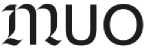 SchvalujícíDatum: 7.3.2023 14:24:11xxx